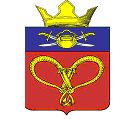 Администрация Нагавского сельского поселения              Котельниковского муниципального района                      Волгоградской области404375,Волгоградская обл., Котельниковский р-н., ст. Нагавская, тел./ факс (84476) 7-31-10,                     	ИНН - 3413008776, КПП – 341301001,ОГРН -1053458080345E-mail nagavskaya2011@yandex.ru-----------------------------------------------------------------------------------------------------------ПОСТАНОВЛЕНИЕ13.07.2017                                                                                                 № 66Об утверждении плана мероприятий по профилактике терроризма и экстремизма на территории Нагавского сельского поселения   на 2017-2018 годыВ целях реализации вопросов местного значения в профилактике терроризма и экстремизма, а также  минимизации  и     (или)    ликвидации    последствий проявления терроризма  и  экстремизма  в    границах   Нагавского сельского   поселения Котельниковского муниципального  района  Волгоградской области постановляю:         1. Утвердить   план     мероприятий    по    профилактике  терроризма  и экстремизма  на  территории  Нагавского сельского поселения    на 2017-2018 годы  (приложение №1)         2. Обнародовать     настоящее   постановление   путем   размещения   на официальном сайте    администрации  Нагавского  сельского   поселения   и на информационном стенде.         3. Контроль за исполнением настоящего постановления оставляю за собой.Глава Нагавского  сельского поселения:                                              П.А.АлпатовПриложениек постановлению администрации Нагавского сельского поселения Котельниковского муниципального района  Волгоградской области от 13.07.2017 № 66ПЛАНмероприятий по профилактике терроризма и экстремизма на территории 
Нагавского сельского поселения на 2017-2018 годы№ п/пНаименование мероприятийОтветственные исполнителиСроки исполненияОтметка об исполнении123451Организовать работу по совершенствованию антитеррористической защищенности жилого фондаГлава сельского поселения2017-2018 г.2Осуществление комплекса мер, направленных на усиление безопасности:-  мест массового пребывания людей, в т.ч. техническое укрепление чердаков, подвалов,- водозаборных скважин и иных объектов жизнеобеспечения;- учебных заведений, учреждений здравоохранения, мест постоянного проживания и длительного пребывания людейАдминистрация СП, руководители  учрежденийпостоянно3Организовать регулярные проверки бесхозных зданий, жилых домов, пустующих и арендуемых помещений на предмет установления незаконно находящихся на территории сельского поселения лицАдминистрация СП, участковый инспектор полиции2017-2018г, постоянно4Проведение совещаний с руководителями организаций, расположенных на территории поселения по вопросам антитеррористической защитыАдминистрация СП2017  2018 г.регулярно5Организовать постоянное информирование населения СП о мерах, принимаемых по противодействию терроризму и экстремизмуАдминистрация СП, члены АТГ2017-2018г.регулярно6Организовать проведение пропагандистской работы в учреждениях образования, культуры с целью разъяснения сущности терроризма и экстремизма, его истоков и последствий Директор школыдиректор ДК2017-2018 г.ежемесячно7Уточнение перечня заброшенных домов. Расположенных на территории СП. Своевременно информирование правоохранительных органов о фактах нахождения (проживания) на указанных объектах подозрительных лиц, предметов и вещей.Администрация СП, Регулярно 2017- 2018г.8 Выявлять лиц, сдающих  жилые помещения в поднаем, и фактов проживания в жилых помещениях граждан без регистрации. Своевременно информировать ОВДУчастковый уполномоченный полиции,Администрация СППостоянно2017 - 2018 г.19Пресечение фактов незаконного использования иностранной рабочей силы; своевременное  информирование УФМС о рабочих, выходцев из среднеазиатского и северокавказского регионовАдминистрация СПУчастковый уполномоченный полиции,Постоянно2017  2018 г.10Осуществлять профилактическую работу по предупреждению террористической угрозы и экстремистских проявлений, нарушений законодательства в сфере миграции, правонарушений, совершенных иностранными гражданами и лицами без гражданстваГлава СП,Члены АТГПостоянно2017  2018 г.11Привлечение депутатов, членов ТОС  населенных пунктов к проведению мероприятий по предупреждению правонарушенийАдминистрация СП Регулярно2017-2018 г.12 Организация профилактической работы по правилам поведения при возникновении чрезвычайных ситуаций  при проведении массовых мероприятий. Участковый уполномоченный полиции, директор ДКежеквартально13Уточнение состава антитеррористической комиссии при администрации  сельского поселенияГлава СПежегодно14Проведение профилактической работы с населением при подворных обходах, на собраниях по месту жительстваАдминистрация СП,Ежегодно, апрель-май 15Подготовить наглядный материал в сельской библиотеке по профилактике терроризма и экстремизмаЗаведующий библиотекойИюль м-ц ежегодно16Распространение памяток по профилактике терроризма и экстремизмаАдминистрация СП2017- 2018 г. ежеквартально